別記様式第11号（第16条関係）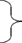 ※整理番号※整理番号※整理番号安全運転管理者に関する届出書奈良県公安委員会 殿	年	月	日届出者の氏名又は法人の安全運転管理者を選任、解任		名称及び代表者の氏名したので届 出 事 項 を 変 更住所届け出ます。(電話	)安全運転管理者に関する届出書奈良県公安委員会 殿	年	月	日届出者の氏名又は法人の安全運転管理者を選任、解任		名称及び代表者の氏名したので届 出 事 項 を 変 更住所届け出ます。(電話	)安全運転管理者に関する届出書奈良県公安委員会 殿	年	月	日届出者の氏名又は法人の安全運転管理者を選任、解任		名称及び代表者の氏名したので届 出 事 項 を 変 更住所届け出ます。(電話	)安全運転管理者に関する届出書奈良県公安委員会 殿	年	月	日届出者の氏名又は法人の安全運転管理者を選任、解任		名称及び代表者の氏名したので届 出 事 項 を 変 更住所届け出ます。(電話	)安全運転管理者に関する届出書奈良県公安委員会 殿	年	月	日届出者の氏名又は法人の安全運転管理者を選任、解任		名称及び代表者の氏名したので届 出 事 項 を 変 更住所届け出ます。(電話	)安全運転管理者に関する届出書奈良県公安委員会 殿	年	月	日届出者の氏名又は法人の安全運転管理者を選任、解任		名称及び代表者の氏名したので届 出 事 項 を 変 更住所届け出ます。(電話	)安全運転管理者に関する届出書奈良県公安委員会 殿	年	月	日届出者の氏名又は法人の安全運転管理者を選任、解任		名称及び代表者の氏名したので届 出 事 項 を 変 更住所届け出ます。(電話	)安全運転管理者に関する届出書奈良県公安委員会 殿	年	月	日届出者の氏名又は法人の安全運転管理者を選任、解任		名称及び代表者の氏名したので届 出 事 項 を 変 更住所届け出ます。(電話	)安全運転管理者に関する届出書奈良県公安委員会 殿	年	月	日届出者の氏名又は法人の安全運転管理者を選任、解任		名称及び代表者の氏名したので届 出 事 項 を 変 更住所届け出ます。(電話	)安全運転管理者に関する届出書奈良県公安委員会 殿	年	月	日届出者の氏名又は法人の安全運転管理者を選任、解任		名称及び代表者の氏名したので届 出 事 項 を 変 更住所届け出ます。(電話	)安全運転管理者に関する届出書奈良県公安委員会 殿	年	月	日届出者の氏名又は法人の安全運転管理者を選任、解任		名称及び代表者の氏名したので届 出 事 項 を 変 更住所届け出ます。(電話	)安全運転管理者に関する届出書奈良県公安委員会 殿	年	月	日届出者の氏名又は法人の安全運転管理者を選任、解任		名称及び代表者の氏名したので届 出 事 項 を 変 更住所届け出ます。(電話	)安全運転管理者に関する届出書奈良県公安委員会 殿	年	月	日届出者の氏名又は法人の安全運転管理者を選任、解任		名称及び代表者の氏名したので届 出 事 項 を 変 更住所届け出ます。(電話	)安全運転管理者に関する届出書奈良県公安委員会 殿	年	月	日届出者の氏名又は法人の安全運転管理者を選任、解任		名称及び代表者の氏名したので届 出 事 項 を 変 更住所届け出ます。(電話	)安全運転管理者に関する届出書奈良県公安委員会 殿	年	月	日届出者の氏名又は法人の安全運転管理者を選任、解任		名称及び代表者の氏名したので届 出 事 項 を 変 更住所届け出ます。(電話	)安全運転管理者に関する届出書奈良県公安委員会 殿	年	月	日届出者の氏名又は法人の安全運転管理者を選任、解任		名称及び代表者の氏名したので届 出 事 項 を 変 更住所届け出ます。(電話	)安全運転管理者に関する届出書奈良県公安委員会 殿	年	月	日届出者の氏名又は法人の安全運転管理者を選任、解任		名称及び代表者の氏名したので届 出 事 項 を 変 更住所届け出ます。(電話	)安全運転管理者に関する届出書奈良県公安委員会 殿	年	月	日届出者の氏名又は法人の安全運転管理者を選任、解任		名称及び代表者の氏名したので届 出 事 項 を 変 更住所届け出ます。(電話	)安全運転管理者に関する届出書奈良県公安委員会 殿	年	月	日届出者の氏名又は法人の安全運転管理者を選任、解任		名称及び代表者の氏名したので届 出 事 項 を 変 更住所届け出ます。(電話	)安全運転管理者に関する届出書奈良県公安委員会 殿	年	月	日届出者の氏名又は法人の安全運転管理者を選任、解任		名称及び代表者の氏名したので届 出 事 項 を 変 更住所届け出ます。(電話	)安全運転管理者に関する届出書奈良県公安委員会 殿	年	月	日届出者の氏名又は法人の安全運転管理者を選任、解任		名称及び代表者の氏名したので届 出 事 項 を 変 更住所届け出ます。(電話	)安全運転管理者に関する届出書奈良県公安委員会 殿	年	月	日届出者の氏名又は法人の安全運転管理者を選任、解任		名称及び代表者の氏名したので届 出 事 項 を 変 更住所届け出ます。(電話	)安全運転管理者に関する届出書奈良県公安委員会 殿	年	月	日届出者の氏名又は法人の安全運転管理者を選任、解任		名称及び代表者の氏名したので届 出 事 項 を 変 更住所届け出ます。(電話	)安全運転管理者に関する届出書奈良県公安委員会 殿	年	月	日届出者の氏名又は法人の安全運転管理者を選任、解任		名称及び代表者の氏名したので届 出 事 項 を 変 更住所届け出ます。(電話	)安全運転管理者に関する届出書奈良県公安委員会 殿	年	月	日届出者の氏名又は法人の安全運転管理者を選任、解任		名称及び代表者の氏名したので届 出 事 項 を 変 更住所届け出ます。(電話	)安全運転管理者に関する届出書奈良県公安委員会 殿	年	月	日届出者の氏名又は法人の安全運転管理者を選任、解任		名称及び代表者の氏名したので届 出 事 項 を 変 更住所届け出ます。(電話	)安全運転管理者に関する届出書奈良県公安委員会 殿	年	月	日届出者の氏名又は法人の安全運転管理者を選任、解任		名称及び代表者の氏名したので届 出 事 項 を 変 更住所届け出ます。(電話	)安全運転管理者に関する届出書奈良県公安委員会 殿	年	月	日届出者の氏名又は法人の安全運転管理者を選任、解任		名称及び代表者の氏名したので届 出 事 項 を 変 更住所届け出ます。(電話	)安全運転管理者に関する届出書奈良県公安委員会 殿	年	月	日届出者の氏名又は法人の安全運転管理者を選任、解任		名称及び代表者の氏名したので届 出 事 項 を 変 更住所届け出ます。(電話	)①選任年月日①選任年月日年	月	日年	月	日年	月	日年	月	日年	月	日年	月	日年	月	日年	月	日⑧ 使用の本拠名 称名 称名 称名 称②安 全 運 転管理者氏名②安 全 運 転管理者氏名（ふりがな）（ふりがな）（ふりがな）（ふりがな）（ふりがな）（ふりがな）（ふりがな）（ふりがな）⑧ 使用の本拠名 称名 称名 称名 称②安 全 運 転管理者氏名②安 全 運 転管理者氏名⑧ 使用の本拠位 置位 置位 置位 置③資 格 要 件③資 格 要 件生 年 月 日（年 齢）生 年 月 日（年 齢）年	月	日 (	歳)年	月	日 (	歳)年	月	日 (	歳)年	月	日 (	歳)年	月	日 (	歳)年	月	日 (	歳)⑧ 使用の本拠位 置位 置位 置位 置③資 格 要 件③資 格 要 件１ 運転の管理経験２年以上２ 公安委員会の教習終了者で運転の管理経験１年以上３ 公安委員会の認定１ 運転の管理経験２年以上２ 公安委員会の教習終了者で運転の管理経験１年以上３ 公安委員会の認定１ 運転の管理経験２年以上２ 公安委員会の教習終了者で運転の管理経験１年以上３ 公安委員会の認定１ 運転の管理経験２年以上２ 公安委員会の教習終了者で運転の管理経験１年以上３ 公安委員会の認定１ 運転の管理経験２年以上２ 公安委員会の教習終了者で運転の管理経験１年以上３ 公安委員会の認定１ 運転の管理経験２年以上２ 公安委員会の教習終了者で運転の管理経験１年以上３ 公安委員会の認定１ 運転の管理経験２年以上２ 公安委員会の教習終了者で運転の管理経験１年以上３ 公安委員会の認定１ 運転の管理経験２年以上２ 公安委員会の教習終了者で運転の管理経験１年以上３ 公安委員会の認定⑧ 使用の本拠業種別業種別業種別業種別１官公署 ２公社公団等   ３農 業   ４林 業　５漁 業   ６鉱 業          ７建設業   ８製造業９卸・小売業    10不動産業      11金融保険業12運輸業        13電気ガス業    14通信業15サービス業     16その他１官公署 ２公社公団等   ３農 業   ４林 業　５漁 業   ６鉱 業          ７建設業   ８製造業９卸・小売業    10不動産業      11金融保険業12運輸業        13電気ガス業    14通信業15サービス業     16その他１官公署 ２公社公団等   ３農 業   ４林 業　５漁 業   ６鉱 業          ７建設業   ８製造業９卸・小売業    10不動産業      11金融保険業12運輸業        13電気ガス業    14通信業15サービス業     16その他１官公署 ２公社公団等   ３農 業   ４林 業　５漁 業   ６鉱 業          ７建設業   ８製造業９卸・小売業    10不動産業      11金融保険業12運輸業        13電気ガス業    14通信業15サービス業     16その他１官公署 ２公社公団等   ３農 業   ４林 業　５漁 業   ６鉱 業          ７建設業   ８製造業９卸・小売業    10不動産業      11金融保険業12運輸業        13電気ガス業    14通信業15サービス業     16その他１官公署 ２公社公団等   ３農 業   ４林 業　５漁 業   ６鉱 業          ７建設業   ８製造業９卸・小売業    10不動産業      11金融保険業12運輸業        13電気ガス業    14通信業15サービス業     16その他１官公署 ２公社公団等   ３農 業   ４林 業　５漁 業   ６鉱 業          ７建設業   ８製造業９卸・小売業    10不動産業      11金融保険業12運輸業        13電気ガス業    14通信業15サービス業     16その他１官公署 ２公社公団等   ３農 業   ４林 業　５漁 業   ６鉱 業          ７建設業   ８製造業９卸・小売業    10不動産業      11金融保険業12運輸業        13電気ガス業    14通信業15サービス業     16その他１官公署 ２公社公団等   ３農 業   ４林 業　５漁 業   ６鉱 業          ７建設業   ８製造業９卸・小売業    10不動産業      11金融保険業12運輸業        13電気ガス業    14通信業15サービス業     16その他１官公署 ２公社公団等   ３農 業   ４林 業　５漁 業   ６鉱 業          ７建設業   ８製造業９卸・小売業    10不動産業      11金融保険業12運輸業        13電気ガス業    14通信業15サービス業     16その他１官公署 ２公社公団等   ３農 業   ４林 業　５漁 業   ６鉱 業          ７建設業   ８製造業９卸・小売業    10不動産業      11金融保険業12運輸業        13電気ガス業    14通信業15サービス業     16その他１官公署 ２公社公団等   ３農 業   ４林 業　５漁 業   ６鉱 業          ７建設業   ８製造業９卸・小売業    10不動産業      11金融保険業12運輸業        13電気ガス業    14通信業15サービス業     16その他１官公署 ２公社公団等   ３農 業   ４林 業　５漁 業   ６鉱 業          ７建設業   ８製造業９卸・小売業    10不動産業      11金融保険業12運輸業        13電気ガス業    14通信業15サービス業     16その他１官公署 ２公社公団等   ３農 業   ４林 業　５漁 業   ６鉱 業          ７建設業   ８製造業９卸・小売業    10不動産業      11金融保険業12運輸業        13電気ガス業    14通信業15サービス業     16その他④職務上の地	位④職務上の地	位使用の本拠における自動車台数・運転者数⑨ 自動車台数⑨ 自動車台数乗	用乗	用乗	用乗	用乗	用乗	用貨	物貨	物貨	物貨	物貨	物大型特殊小型特殊大型二輪普通二輪計④職務上の地	位④職務上の地	位使用の本拠における自動車台数・運転者数⑨ 自動車台数⑨ 自動車台数大型中型中型準中型普通軽大型中型準中型普通軽大型特殊小型特殊大型二輪普通二輪計⑤安全運転管理者が運転免許を持っている場合（免許証の写しを提出する場合は記入不要）⑤安全運転管理者が運転免許を持っている場合（免許証の写しを提出する場合は記入不要）免 許 の 種 類免 許 の 種 類免 許 の 種 類使用の本拠における自動車台数・運転者数⑨ 自動車台数⑨ 自動車台数大型中型中型準中型普通軽大型中型準中型普通軽大型特殊小型特殊大型二輪普通二輪計⑤安全運転管理者が運転免許を持っている場合（免許証の写しを提出する場合は記入不要）⑤安全運転管理者が運転免許を持っている場合（免許証の写しを提出する場合は記入不要）免 許 年 月 日免 許 年 月 日免 許 年 月 日使用の本拠における自動車台数・運転者数⑨ 自動車台数⑨ 自動車台数⑤安全運転管理者が運転免許を持っている場合（免許証の写しを提出する場合は記入不要）⑤安全運転管理者が運転免許を持っている場合（免許証の写しを提出する場合は記入不要）免 許 番 号免 許 番 号免 許 番 号使用の本拠における自動車台数・運転者数⑨ 自動車台数⑨ 自動車台数⑤安全運転管理者が運転免許を持っている場合（免許証の写しを提出する場合は記入不要）⑤安全運転管理者が運転免許を持っている場合（免許証の写しを提出する場合は記入不要）免 許 番 号免 許 番 号免 許 番 号使用の本拠における自動車台数・運転者数⑩ 運転者数⑩ 運転者数免許種別大型大型大型中型中型準中型普通普通大特大特大自二普自二小特計計⑤安全運転管理者が運転免許を持っている場合（免許証の写しを提出する場合は記入不要）⑤安全運転管理者が運転免許を持っている場合（免許証の写しを提出する場合は記入不要）交 付 年 月 日交 付 年 月 日交 付 年 月 日使用の本拠における自動車台数・運転者数⑩ 運転者数⑩ 運転者数免許種別大型大型大型中型中型準中型普通普通大特大特大自二普自二小特計計⑤安全運転管理者が運転免許を持っている場合（免許証の写しを提出する場合は記入不要）⑤安全運転管理者が運転免許を持っている場合（免許証の写しを提出する場合は記入不要）交 付 年 月 日交 付 年 月 日交 付 年 月 日使用の本拠における自動車台数・運転者数⑩ 運転者数⑩ 運転者数免許種別一種一種二種一種二種準中型一種二種一種二種大自二普自二小特計計⑤安全運転管理者が運転免許を持っている場合（免許証の写しを提出する場合は記入不要）⑤安全運転管理者が運転免許を持っている場合（免許証の写しを提出する場合は記入不要）交付公安委員会交付公安委員会交付公安委員会使用の本拠における自動車台数・運転者数⑩ 運転者数⑩ 運転者数免許種別一種一種二種一種二種準中型一種二種一種二種大自二普自二小特計計⑥安全運転管理者の勤務の態様⑥安全運転管理者の勤務の態様勤	務勤	務勤	務勤	務日勤 隔日 その他(	)日勤 隔日 その他(	)日勤 隔日 その他(	)日勤 隔日 その他(	)使用の本拠における自動車台数・運転者数⑩ 運転者数⑩ 運転者数専従⑥安全運転管理者の勤務の態様⑥安全運転管理者の勤務の態様副 安 全 運 転管 理 者 の 有 無副 安 全 運 転管 理 者 の 有 無副 安 全 運 転管 理 者 の 有 無副 安 全 運 転管 理 者 の 有 無あり(	名)	なしあり(	名)	なしあり(	名)	なしあり(	名)	なし使用の本拠における自動車台数・運転者数⑩ 運転者数⑩ 運転者数専従⑥安全運転管理者の勤務の態様⑥安全運転管理者の勤務の態様副 安 全 運 転管 理 者 の 有 無副 安 全 運 転管 理 者 の 有 無副 安 全 運 転管 理 者 の 有 無副 安 全 運 転管 理 者 の 有 無あり(	名)	なしあり(	名)	なしあり(	名)	なしあり(	名)	なし使用の本拠における自動車台数・運転者数⑩ 運転者数⑩ 運転者数予備⑦ 運転管理等の経験勤	務	期	間勤	務	期	間勤	務	期	間勤	務	期	間勤	務	期	間勤	務	所	名勤	務	所	名勤	務	所	名職 名使用の本拠における自動車台数・運転者数⑩ 運転者数⑩ 運転者数予備⑦ 運転管理等の経験自 ・ ・	至 ・ ・自 ・ ・	至 ・ ・自 ・ ・	至 ・ ・自 ・ ・	至 ・ ・自 ・ ・	至 ・ ・⑪ 前安全運転管理者⑪ 前安全運転管理者解任年月日解任年月日解任年月日解任年月日解任年月日解任年月日⑦ 運転管理等の経験自 ・ ・	至 ・ ・自 ・ ・	至 ・ ・自 ・ ・	至 ・ ・自 ・ ・	至 ・ ・自 ・ ・	至 ・ ・⑪ 前安全運転管理者⑪ 前安全運転管理者氏	名氏	名氏	名氏	名氏	名氏	名⑦ 運転管理等の経験自 ・ ・	至 ・ ・自 ・ ・	至 ・ ・自 ・ ・	至 ・ ・自 ・ ・	至 ・ ・自 ・ ・	至 ・ ・⑪ 前安全運転管理者⑪ 前安全運転管理者解任事由解任事由解任事由解任事由解任事由１ 死 亡	２ 退 職	３ 転 任４ 解任命令 ５ その他(	)１ 死 亡	２ 退 職	３ 転 任４ 解任命令 ５ その他(	)１ 死 亡	２ 退 職	３ 転 任４ 解任命令 ５ その他(	)１ 死 亡	２ 退 職	３ 転 任４ 解任命令 ５ その他(	)１ 死 亡	２ 退 職	３ 転 任４ 解任命令 ５ その他(	)１ 死 亡	２ 退 職	３ 転 任４ 解任命令 ５ その他(	)１ 死 亡	２ 退 職	３ 転 任４ 解任命令 ５ その他(	)１ 死 亡	２ 退 職	３ 転 任４ 解任命令 ５ その他(	)１ 死 亡	２ 退 職	３ 転 任４ 解任命令 ５ その他(	)１ 死 亡	２ 退 職	３ 転 任４ 解任命令 ５ その他(	)１ 死 亡	２ 退 職	３ 転 任４ 解任命令 ５ その他(	)１ 死 亡	２ 退 職	３ 転 任４ 解任命令 ５ その他(	)⑦ 運転管理等の経験自 ・ ・	至 ・ ・自 ・ ・	至 ・ ・自 ・ ・	至 ・ ・自 ・ ・	至 ・ ・自 ・ ・	至 ・ ・⑪ 前安全運転管理者⑪ 前安全運転管理者解任事由解任事由解任事由解任事由解任事由１ 死 亡	２ 退 職	３ 転 任４ 解任命令 ５ その他(	)１ 死 亡	２ 退 職	３ 転 任４ 解任命令 ５ その他(	)１ 死 亡	２ 退 職	３ 転 任４ 解任命令 ５ その他(	)１ 死 亡	２ 退 職	３ 転 任４ 解任命令 ５ その他(	)１ 死 亡	２ 退 職	３ 転 任４ 解任命令 ５ その他(	)１ 死 亡	２ 退 職	３ 転 任４ 解任命令 ５ その他(	)１ 死 亡	２ 退 職	３ 転 任４ 解任命令 ５ その他(	)１ 死 亡	２ 退 職	３ 転 任４ 解任命令 ５ その他(	)１ 死 亡	２ 退 職	３ 転 任４ 解任命令 ５ その他(	)１ 死 亡	２ 退 職	３ 転 任４ 解任命令 ５ その他(	)１ 死 亡	２ 退 職	３ 転 任４ 解任命令 ５ その他(	)１ 死 亡	２ 退 職	３ 転 任４ 解任命令 ５ その他(	)⑦ 運転管理等の経験自 ・ ・	至 ・ ・自 ・ ・	至 ・ ・自 ・ ・	至 ・ ・自 ・ ・	至 ・ ・自 ・ ・	至 ・ ・⑪ 前安全運転管理者⑪ 前安全運転管理者解任事由解任事由解任事由解任事由解任事由１ 死 亡	２ 退 職	３ 転 任４ 解任命令 ５ その他(	)１ 死 亡	２ 退 職	３ 転 任４ 解任命令 ５ その他(	)１ 死 亡	２ 退 職	３ 転 任４ 解任命令 ５ その他(	)１ 死 亡	２ 退 職	３ 転 任４ 解任命令 ５ その他(	)１ 死 亡	２ 退 職	３ 転 任４ 解任命令 ５ その他(	)１ 死 亡	２ 退 職	３ 転 任４ 解任命令 ５ その他(	)１ 死 亡	２ 退 職	３ 転 任４ 解任命令 ５ その他(	)１ 死 亡	２ 退 職	３ 転 任４ 解任命令 ５ その他(	)１ 死 亡	２ 退 職	３ 転 任４ 解任命令 ５ その他(	)１ 死 亡	２ 退 職	３ 転 任４ 解任命令 ５ その他(	)１ 死 亡	２ 退 職	３ 転 任４ 解任命令 ５ その他(	)１ 死 亡	２ 退 職	３ 転 任４ 解任命令 ５ その他(	)備考備考備考備考備考備考備考備考備考備考備考備考備考備考備考備考備考備考備考備考備考備考備考備考備考備考備考備考備考